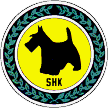 SVENSKA HUNDKLUBBENProtokoll från centralstyrelsens möte 2017-03-13  i SHK Södertäljes klubbstuga i BastmoraNärvarande: Jenny Hedenby, Zaima Erlandsson, Jan-Lennart Andersson, Magnus Samuelsson samt Gabriella Rönn LarssonAnmält förhinder/Frånvarande: Tommy Holmertz, Jonna Tärnquist samt Anna Helgesson§ 101	Mötet öppnas	Ordförande hälsar välkommen och öppnar mötet.§ 102	Fastställande av dagordning
	Föredragen dagordning godkänns.§ 103	Val av justerare
	Till justerare väljs Magnus Samuelsson.§ 104	Godkännande av föregående protokoll
	Föregående protokoll godkänns och läggs till handlingarna.§ 105	Ekonomi
a) Månadsbokslut februari.
Resultat per 28 feb = 5 846 kr. Medlemsintäkter 2 125 kr lägre än vid motsvarande tid föregående år.	b) Likvida medel per 28/2 -17 uppgår till totalt 302 251 kr.
PG-konto företag: 9 486 kr, Sparkonto Företag: 85 000 kr och Stratega 10: 207 765 kr.§ 106	Föranmälda ärenden (beslutsärenden) Budget 2017. Föreliggande budgetförslag diskuteras intensivt, framför allt de kostnadsställen som under föregående verksamhetsår drogs med de största underskotten, d.v.s. utställningsverksamheten (UK) och centralstyrelsen (CS). Beslut: Centralstyrelsen beslutar att:
1) godkänna den föredragna UK-budgeten, som visar ett överskott på 2 900 kr
2) godkänna den föredragna CS-budgeten, som efter vissa justeringar visar ett överskott på 8 700 kr. 
3) kontaktperson utses i centralstyrelsen, med uppgift att tillsammans med utställningskommittén arbeta med regelbunden uppföljning av budgeten i samband med varje utställning under året.För att utställningsverksamheten ska lyckas få ett positivt resultat ser centralstyrelsen det som nödvändigt, att UK tar fram en konkret handlingsplan för hur de olika intäktsposterna ska kunna öka i förhållande till förra årets utfall. Planen behöver tas fram så snart möjligt och följas upp regelbundet under året.Centralstyrelsens budgetöverskott har åstadkommits genom kraftiga nedskärningar av ett antal kostnadskonton.Förra årsmötets uppdrag till centralstyrelsen att finna former för utökat samarbete mellan lokalklubbar och huvudklubb. Bakgrund: Centralstyrelsen tog fram ett förslag redan i november -16, och beslutade då, att förslaget skulle föredras vid den första ordförandeträffen under 2017,  för att då ge möjligheter till synpunkter på förslaget. Av tidsskäl har ordförandeträff ännu inte kunnat genomföras.
Beslut: Centralstyrelsen beslutar att till årsmötet ändå framföra beslutet från november (se § 68 b i CS-protokollet från 2016-11-20).Inkommande motion till årsmötet.Bakgrund: Lokalklubben Eskilstuna/Torshälla har inkommit med en motion till årsmötet rörande tävlingslydnadsverksamheten i SHK. Förslaget innebär att även lokalklubbar - inte bara centrala tävlingskommittén ska ha rätt att arrangera lydnadstävlingar, d.v.s. i linje med utställningsverksamhetens organisation. Vidare föreslår motionen att nuvarande s.k. kursfinaler avvecklas och att satsningar i stället görs för att få fler tävlande till det årliga riksmästerskapet.Beslut: Centralstyrelsen ser positivt på motionens innehåll, men anser att ändringsförslagen - i linje med organisationshandbokens centrala styrande dokument - ska förberedas av aktuell kommitté (CTK), och att ändringsförslagen med remissammanfattning inklusive eventuella kommentarer läggs fram till centralstyrelsen för beslut.Förslag från utställningskommittén om kompletteringar/ändringar i bedömning på utställning (se bilaga)
Bakgrund: Utställningskommittén förslag godkändes av centralstyrelsens arbetsutskott (AU) för en tid sedan, eftersom bedömningen var att ärendet behövde behandlas så snabbt som möjligt. 
Beslut: Centralstyrelsen beslutar att godkänna förslaget, att: 
1) införa ny kvalitetsbedömning (Excellent, Very good, Good, Sufficient och Disqualified).
2) BIM införs på försök under 2017-2018
3) även seniorer kan erhålla utmärkelsen BIR (bäst i rasen) och BIM (bäst i motsatt kön)
4) det ska krävas tre certifikat för att erhålla ett juniorchampionatDigital förvaring av centrala dokument
Bakgrund: Arbetsutskottet har beslutat att skapa en ”molntjänst” för att samla centrala dokument i filformat, dokument som går att bearbeta vid behov. Syftet är att säkerställa att viktiga dokument inte går förlorade och att de går att uppdatera. Publicering av de aktuella dokumenten sker även fortsättningsvis i icke bearbetningsbart format (t.ex. pdf) 
Beslut: Centralstyrelsen beslutar att godkänna Arbetsutskottets beslut Anslutning till internationella organisationen ACW
Bakgrund: En arbetsgrupp har arbetat med frågan om eventuell anslutning till ACW, och rekommenderar nu centralstyrelsen att besluta om att ansöka om medlemskap i ACW. De avgörande argumenten är att
1) SHK behöver en internationell anslutning och samarbetspartner
2) ACW bedöms vara en klart intressant, särskilt för utställnings- och avelsverksamheten. 
Beslut: Centralstyrelsen beslutar att snarast ansöka om medlemskap i ACW och att avelskommitténs ordförande utses som SHK-ansvarig i det fortsatta arbetet med den internationella anslutningenRegler för vaccination i samband med prov/tävling i SHK (se bilaga)
Bakgrund: Klubben saknar riktlinjer för vaccinering av hund som deltar i SHK-verksamheter. 
Beslut: Centralstyrelsen beslutar att godkänna det framförda förslaget, som snarast publiceras (se bilaga).Riktlinjer gällande anatomiska särdrag och överdrifter, som påverkar hundars vitala funktioner, hälsa och välbefinnande (se bilaga)
Bakgrund: Ett av Svensk Hundklubbens viktigaste syften är att aktivt verka för sund hundavel. Under en tid har diskussioner förts i olika delar av organisationen om anatomiska särdrag och överdrifter, som negativt kan påverka hundars hälsa och välbefinnande. Förslag på riktlinjer har nu tagits fram av centralstyrelsen (se bilaga).
Beslut: Centralstyrelsen beslutar att godkänna förslaget på ”Riktlinjer för exteriördomare vid utställning i Svenska Hundklubben”. Centralstyrelsen delegerar till utställningskommittén att verkställa riktlinjerna i praktiken samt att följa upp, och vid behov ansvara för dokumentationen samt att informera avelskommittén vid fall då riktlinjerna tillämpatsMedlemsnummerhantering och hantering av medlemskort
Bakgrund: Kassör och webbmaster har inkommit med skrivelse till centralstyrelsen, med förslag på ny hantering av medlemsnummer och medlemskort (se bilaga).
Beslut: Centralstyrelsen beslutar att godkänna förslaget på ny medlemsnummerhantering samt förslaget att fortsättningsvis inte skicka ut  medlemskort. I de fall medlem så önskar, ska dock möjligheten finnas att få ut medlemskort.   
 § 107	Rapporter Årsmötesförberedelser
Sekreteraren meddelar status i förberedelserna inför årsmötet. Samarbete med hundklubben Tre Kronor
Arbetsgruppen som arbetar med frågan om samarbete mellan SHK och hundklubben Tre Kronor, meddelar att ett samarbetsavtal är på väg att upprättasStödjande åtgärder och status utställningsverksamheten
Ordförande redogör för status i utställningskommittén och de stödinsatser som föreslagit och genomförts. 
§ 108	Övriga frågor  Exklusiv samarbetspartner vid SHK:s olika evenemang
Ett företag har erbjudit sig att skänka priser i samband med olika SHK-arrangemang med förbehållet att man är ensam sponsor. Centralstyrelsen behöver en mer komplett bild av vad samarbetet skulle innebära innan beslut kan tas om exklusivitet.  Publicering av Organisationshandboken på centrala hemsidan
Styrelsen är överens om att samtliga färdiga avsnitt publiceras och att det på hemsidan framgår vilka avsnitt som är under bearbetning.§ 109	ÅtgärdslistaSekreteraren uppdras att uppdatera styrelsens åtgärdslista.
§ 110	Nästa möte
Nästa möte är årsmötet 9 april i Strömsholm. Centralstyrelsen samlas på sedvanligt sätt en timme innan årsmötet.§ 111	Mötet avslutas	Ordförande förklara mötet för avslutat./Jenny Hedenby/		/Magnus Samuelsson/		Mötesordförande		Justerare	/Jan-Lennart Andersson/	Sekreterare